Готовимся к контрольной работе.1. Реши примеры.2. Переведи заданные величины из одной единицы измерения в другую.3. Найди значение выражения: 68 + (80 – 54) – (100 – 75) =(34 + 27 + 19) – (71 – 54 + 26) = 8 ∙ (828 : 3 + 972 : 4) – 3874 =2573 – 896 + 656 : 4 – 5 ∙ 265 =4. Найди периметр и площадь фигуры, изображённой на рисунке.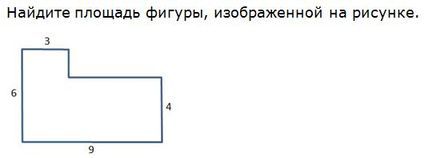 5. Представь это выражение в виде числа: 219 млн. 13 тыс. 305 ед. =6. Реши уравнения6. Реши задачу. 3 класс собрал x кг макулатуры и разместил их в 12 мешков. Сколько кг макулатуры можно поместить в 15 таких же мешков? а) 334 * 1000 =в) 350 * 50 =д) 210 * 100 =ж) 30 * 400 =б) 58400 : 100 =г) 450 : 50 =е) 4200 : 700 =з) 2700 : 30 =а) 2 км 30 м = ... мв) 12 дм 3 мм = ... ммд) 48 м 4 см = ... смб) 36 кг 16 г = ... гг) 2 т 6 ц = ... кге) 23000 кг = ... та) 34 + ( 74 : х - 25 ) = 46б) 18 * ( 24 * х - 38 ) = 180